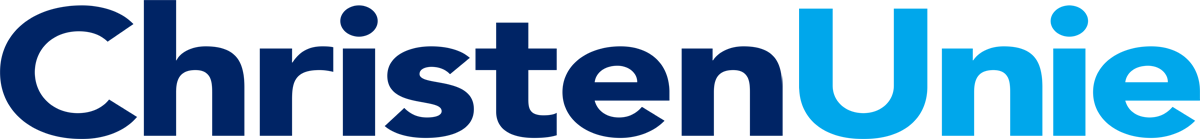 Motie Opvang vrouwen (gedwongen) prostitutieDe gemeenteraad van Groningen in vergadering bijeen op woensdag 12 november 2014, besprekende de Gemeentebegroting 2015constaterende datmensenhandel een hedendaagse vorm van slavernij die met man en macht bestreden moet worden;de aanpak van mensenhandel een van de speerpunten in de Kadernota Veiligheid is;Groningen als centrumgemeente in deze ook een taak in de regio heeft;er wijzigingen aanstaande zijn in de prostitutiewet;overwegende dater voor vrouwen die uit de (gedwongen) prostitutie willen stappen er geen opvangplek is;vrouwen die slachtoffer zijn van mensenhandel gebaat zijn bij een laagdrempelige voorziening om op adem te komen en een nieuwe start te maken;het in de nieuwe prostitutiewet (die waarschijnlijk ingaat per 1 januari 2015?????) verboden wordt om op de werkplek te slapen;door deze veranderingen de grote kans bestaat dat er in 2015  maanden veel in de prostitutie werkende vrouwen op straat gaan zwerven;deze vrouwen dermate kwetsbaar zijn dat ze onderdak in een beschermde omgeving nodig hebben omdat ze anders opnieuw ten prooi vallen aan hun pooier;meisjes met een licht verstandelijke beperking makkelijk slachtoffer worden van loverboys, maar niet een makkelijke plek hebben voor opvang;de gemeente Den Haag in de vorm van Shop Den Haag wel een dergelijke voorziening kent*;vraagt het collegede mogelijkheden te onderzoeken naar hulpverlening en huisvesting van slachtoffers van mensenhandel, vrouwen die uit de prostitutie willen stappen, vrouwen uit de prostitutie die op adem willen komen, vrouwen uit de prostitutie die huisvesting nodig hebben en meisjes die slachtoffer zijn van loverboys en en de raad hierover te rapporteren voor de zomer van 2015En gaat over tot de orde van de dag.Edward KoopmansChristenUnie	*Zie ook www.shop-denhaag.nl/over-shop/SHOP DEN HAAG(Ex)prostituees en slachtoffers mensenhandel kunnen bij Shop terecht met vragen over gezondheid, geldzaken, belasting, psychosociale klachten, opvang, huisvesting,  werk, omscholing, verzekeringen, sociale voorzieningen, verblijfs- en werkvergunning en mensenhandel.De hulpverlening van Shop kent twee afdelingen: Ambulante Hulpverlening en 24-uurs OpvangShop Ambulante Hulpverlening (AHV)Veldwerk
Psychosociale en praktische hulpverlening
Zorgcoördinatie slachtoffers mensenhandelShop 24-uurs OpvangDe 24-uurs Opvang is er voor vrouwen met een al dan niet actuele carrière in de prostitutie die behoefte hebben aan rust, een maaltijd, een consult bij een dokter, een gesprek en praktische ondersteuning. Er zijn zestien bedden beschikbaar voor vrouwen zonder huisvesting. Vier daarvan zijn gereserveerd voor slachtoffers mensenhandel.

FinancieringShop wordt gesubsidieerd door de gemeente Den Haag. Cliënten kunnen gratis gebruik maken van de ambulante hulpverlening. Voor verblijf in de 24-uurs Opvang wordt, afhankelijk van de persoonlijke financiële situatie, een bijdrage gerekend. Dagactiviteiten zoals een maaltijd, een douche en het wassen van kleding zijn eveneens gratis.